H2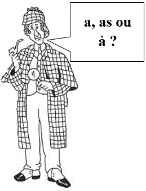 Quand écrire a, as ou à ?A sans accent et as sont des formes conjuguées du verbe avoir (au présent de l’indicatif). On peut changer le temps ou la personne.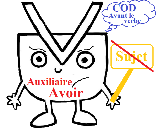 Exemples : 1/ Il a gagné une médaille.                    Il avait gagné une médaille.                   Il aura gagné une médaille.                    Nous avons gagné une médaille.        2/ Tu as de la volonté.         Tu avais de la volonté.        Tu auras de la volonté.         Nous avons de la volonté._______________________________À est une préposition et reste invariable.Exemple : Un bateau à voile.